The combined effects of acidification and acute warming on the embryos of Pacific herring (Clupea pallasii)Nicole R. Singh*, Brooke Love, Christopher S. Murray, Kathryn L. Sobocinski, W. James Cooper* Correspondence: Nicole R. Singh: singh.nicole13@gmail.com1. Supplementary Figures and Tables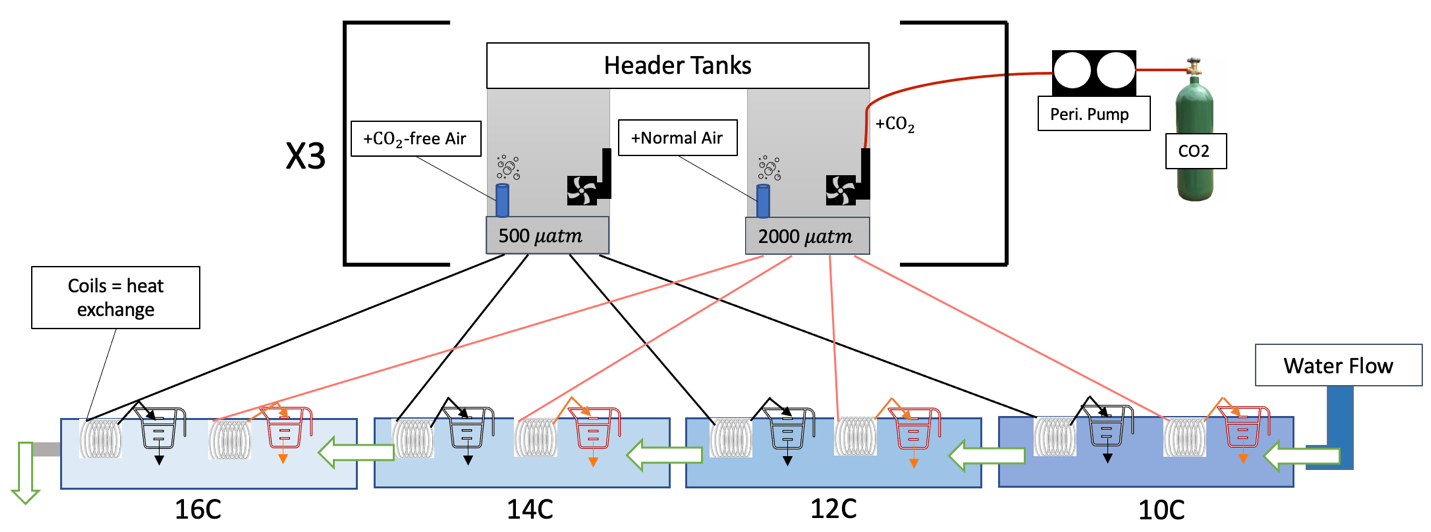 Figure S1. Schematic of the  control system for the winter experiment, performed at Shannon Point Marine Center (SPMC). 3 header tanks designated as “ambient ” received -free air to reduce inlet seawater. 3 header tanks designated as “high ” received additional  gas from a peristaltic pump, which was broken up into small bubbles by powerhead pumps. Water from header tanks was adjusted to the main tank temperature with 8 feet of plastic coils used for heat exchange. After passing through the coil, water was distributed into an individual cup that housed embryos. 6 replicate cups per  treatment were placed in each of the 4 temperature tank for a total of 48 cups (2  treatments  6 cups  4 temperature tanks). Water in the main tanks flowed from ambient (10°C) to extreme (16°C) in increments of 2°C (spring experiment: omission of 12° and 14°C; 8 replicate cups per  treatment).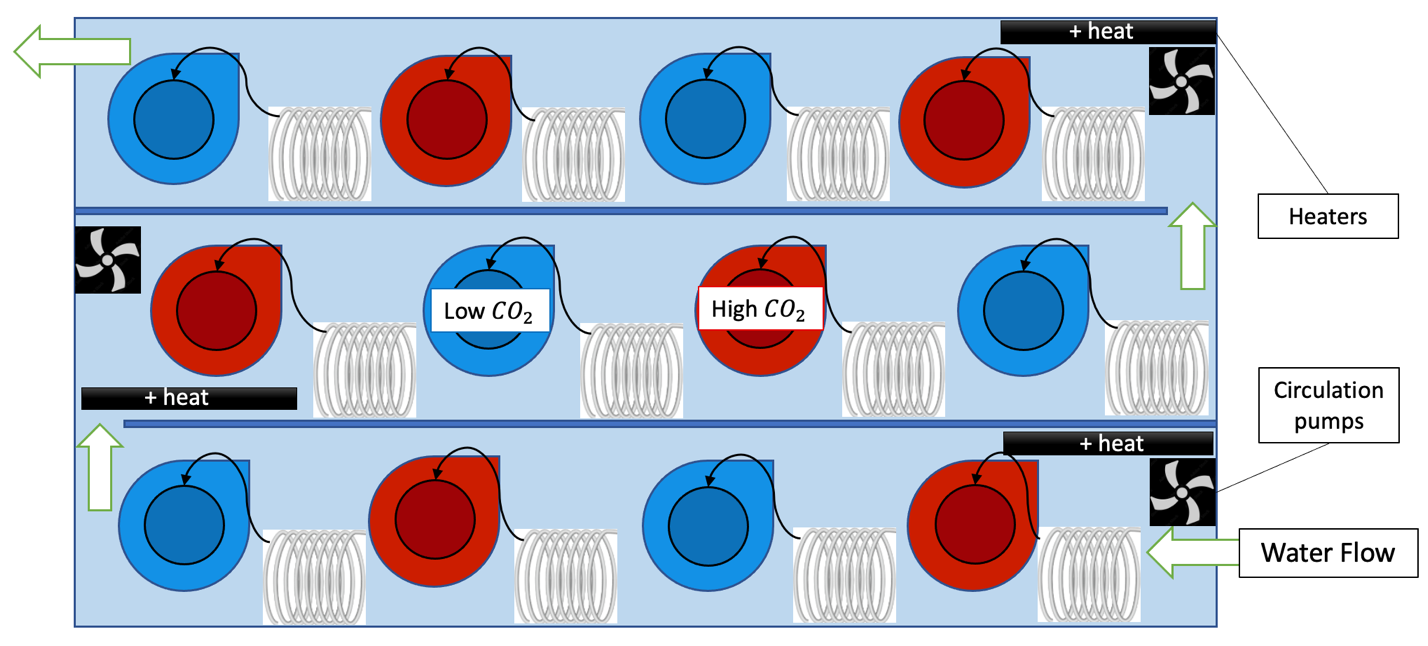 Figure S2. Superior view of temperature tank for the winter experiment, performed at Shannon Point Marine Center (SPMC). Temperature tanks were controlled with 4 temperature controllers (Elitech® STC-1000) connected to three heaters per tank. Circulation pumps increased heat exchange throughout the temperature tanks. 6 replicate cups per  treatment were placed in each temperature tank. Water from  header tanks were fed through 8-foot-long plastic tubes, coiled, and submerged in the temperature tank to enhance heat exchange. Tubing was connected to stopcocks and dripped into replicate cups where embryos were housed. (Spring: 8 replicate cups per  treatment).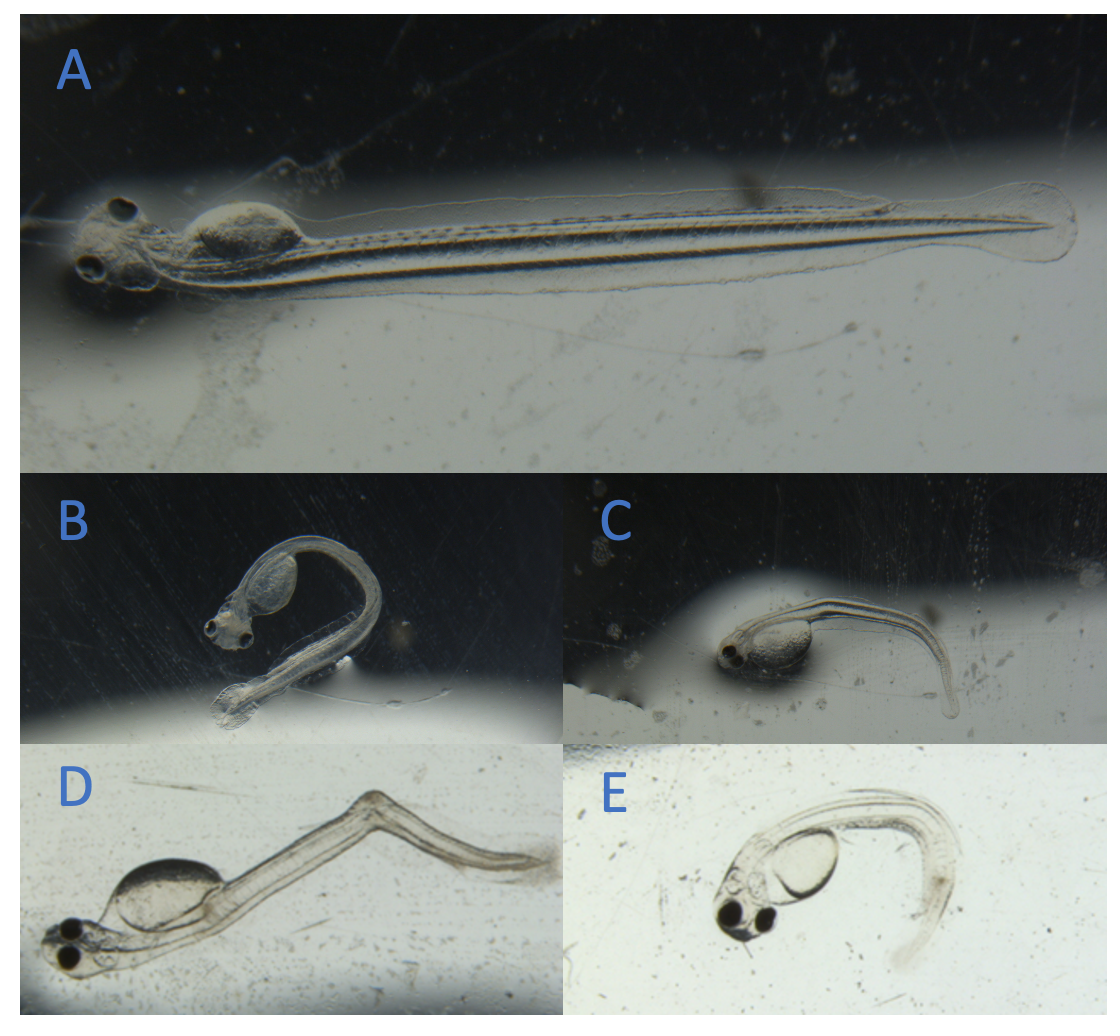 Figure S3. A. Example of a healthy Pacific herring hatchling. B. Developmental malformation: notochord curvature. C. Development malformation: underdeveloped jaw. D. Developmental malformation: spinal deviation. E. Developmental malformation: yolk sac edema and notochord shortening.Table S1. Average in-situ parameters and calculated carbonate chemistry values at incubation conditions for the winter experiment, performed in March 2021. Treatment combinations of  + temperature are represented at ambient and high  (average 677.91 ± 152 ; 1365 ± 407 ) and 4 discrete temperatures (10, 12, 14, 16) with mean ± 1 SD. Typical nutrient concentrations of seawater source include total P: 2.2 µmol kg−1 and total Si: 2 µmol kg−1. Equilibrium constants for the dissociation of carbonic acid in seawater (K1 and K2) followed Mehrbach et al. (1973) refitted by Dickson and Millero (1987) and the constant for KHSO4 was supplied by Dickson (1990). Sample size (N) varies from 14 to 21 for treatment combination.Table S2. Average in-situ parameters and calculated carbonate chemistry values at incubation conditions for the spring experiment, performed in May 2021. Treatment combinations of  + temperature are represented at ambient and high  (average 902.35 ± 83 , 2170.61 ± 531 ) and 2 discrete temperatures (10, 16) with mean ± 1 SD. Typical nutrient concentrations of seawater source include total P: 2.2 µmol kg−1 and total Si: 2 µmol kg−1. Equilibrium constants for the dissociation of carbonic acid in seawater (K1 and K2) followed Mehrbach et al. (1973) refitted by Dickson and Millero (1987) and the constant for KHSO4 was supplied by Dickson (1990). Sample size (N) varies from 12 to 16 for treatment combinations.Table S3. ANOVA results for oxygen consumption rates per embryo () (nmol  ) in the winter experiment. Significant values indicated in bold. Arrow indicates the direction of trait effect trend with increasing factor.Table S4. LMM results for heart contractions in control embryos and those held at 25 in measurements taken 3 days post- exposure in the spring experiment. Significant values indicated in bold. Arrow indicates the direction of trait effect trend with increasing factor.Table S5. Winter ANOVA results for time to first hatch (dpf), peak hatch (dpf), total hatch (%), malformation rate of total embryos per replicate (%), malformation rate of total hatchlings (%), and hatching success (%). Significant treatment effects are indicated in bold. Arrow indicates the direction of the trait effect trend with increasing factor.Table S6. Spring ANOVA results for time to first hatch (dpf), peak hatch (dpf), total hatch (%), malformation rate of total embryos per replicate (%), malformation rate of total hatchlings (%), and hatching success (%). Significant treatment effects are indicated in bold. Arrow indicates the direction of trait effect trend with increasing factor. ReferencesDickson, A. G. (1990). Standard potential of the reaction: AgCl(s)+ 12H2(g) = Ag(s)+HCl(aq),and the standard acidity constant of the ion HSO4– in synthetic sea water from 273.15 to 318.15 K. J. Chem. Thermodyn. 22 (2), 113–127. doi: 10.1016/0021-9614(90)90074-ZDickson, A., and Millero, F. (1987). A comparison of the equilibrium constants for thedissociation of carbonic acid in seawater media. Deep Sea Res. A. Oceanogr. Res. Pap. 34 (10), 1733–1743. doi: 10.1016/0198-0149(87)90021-5Mehrbach, C., Culberson, C. H., Hawley, J. E., and Pytkowicx, R. M. (1973). Measurements ofthe apparent dissociation constants of carbonic acid in seawater at atmospheric pressure. Limnol. Oceanogr. 18 (6), 897–907. doi: 10.4319/lo.1973.18.6.0897In-Situ MeasurementsIn-Situ MeasurementsCarbonate Chemistry ValuesCarbonate Chemistry ValuesCarbonate Chemistry ValuesTestTemp.()Test ppH(NIST)Temperature()p()pH(Total)DIC10Ambient7.90 ± 0.1410.20 ± 0.17613.49 ± 120.847.86 ± 0.061986.08 ± 23.9510High7.49 ± 0.1010.35 ± 0.121222.15 ± 330.887.59 ± 0.142063.56 ± 18.6712Ambient7.88 ± 0.0512.07 ± 0.78630.37 ± 92.437.85 ± 0.061983.77 ± 23.2212High7.41 ± 0.0412.27 ± 0.311363.59 ± 443.037.56 ± 0.172068.34 ± 18.8814Ambient7.86 ± 0.0513.48 ± 0.26670.66 ± 94.777.83 ± 0.061985.30 ± 13.8414High7.42 ± 0.1113.53 ± 0.151401.15 ± 469.507.55 ± 0.162062.04 ± 30.2716Ambient7.81 ± 0.0615.56 ± 0.38797.12 ± 300.127.77 ± 0.121991.85 ± 29.9116High7.41 ± 0.0715.57 ± 0.251473.59 ± 385.127.52 ± 0.132066.14 ± 21.83AverageAmbient7.86 ± 0.3---677.91 ± 1527.83 ± 0.081986.75 ± 23AverageHigh7.42 ± 0.08---1365.12 ± 4077.55 ± 0.152065.02 ± 22In-Situ MeasurementsIn-Situ MeasurementsCarbonate Chemistry ValuesCarbonate Chemistry ValuesCarbonate Chemistry ValuesTest Temp.()Test ppH(NIST)Temperature()p()pH(Total)DIC10Ambient7.94 ± 0.1510.46 ± 0.36932.88 ± 99.957.70 ± 0.041946.22 ± 8.6110High7.55 ± 0.0810.68 ± 0.532111.40 ± 545.027.39 ± 0.112038.00 ± 30.5016Ambient7.92 ± 0.0215.53 ± 0.20871.81 ± 65.297.73 ± 0.031943.19 ± 11.7716High7.45 ± 0.0415.53 ± 0.262229.82 ± 516.687.36 ± 0.102048.45 ± 20.63AverageAmbient7.93 ± 0.09---902.35 ± 837.72 ± 0.041944.71 ± 10AverageHigh7.5 ±0.06---2170.61 ± 5317.38 ± 0.112043.23 ± 26FactorDfFp ↑18.080.012Temp ↑34.900.013  Temp30.210.884FactorDfStd. ErrorpIncubation Temp207.6540.199Max Temp19905.0760.478Duration ↑1952.9050.001Incubation Temp ↓  Duration ↑ 1984.1150.053TraitFactorDfFpTime to First hatch140.063Time to First hatchTemp ↓3480<0.001Time to First hatch  Temp ↓340.027Time to Peak hatch ↑150.039Time to Peak hatchTemp ↓3498.86<0.001Time to Peak hatch  Temp32.860.069Cumulative hatch11.930.183Cumulative hatchTemp30.970.429Cumulative hatch  Temp30.770.526Malformation rate (total embryos) ↑112.850.002Malformation rate (total embryos)Temp ↑36.190.005Malformation rate (total embryos)  Temp ↑33.580.037Malformation rate (total hatch)13.200.093Malformation rate (total hatch)Temp ↑370.003Malformation rate (total hatch)  Temp31.700.207Hatching success10.050.457Hatching successTemp ↓35.120.054Hatching success  Temp30.100.389TraitFactorDfFpTime to First hatch10.050.512Time to First hatchTemp ↓1---<0.001Time to First hatch  Temp10.050.512Time to Peak hatch10.090.768Time to Peak hatchTemp ↓187.36<0.001Time to Peak hatch  Temp10.810.384Cumulative hatch12.900.114Cumulative hatchTemp ↓114.170.003Cumulative hatch  Temp13.600.082Malformation rate (total embryos)10.420.526Malformation rate (total embryos)Temp ↓16.8030.023Malformation rate (total embryos)  Temp10.750.402Malformation rate (total hatch)11.610.228Malformation rate (total hatch)Temp10.0510.825Malformation rate (total hatch)  Temp11.110.313Hatching success13.370.091Hatching successTemp ↓15.380.039Hatching success  Temp13.120.103